Rayna’s School Of Dance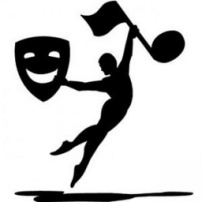 Musical Theater DepartmentFAQ’SWho we are:Rayna’s School Of Dance opened in 2008 as a dance school offering classes in ballet, tap, and jazz.  Since then we have expanded to offer dancercise, pointe, hip hop, modern, basic tumbling, kundalini yoga, and musical theater.Our Mission:We strive to be a non competitive and friendly environment, where all are welcome to learn and perform at their own pace.  We see the enjoyment in the arts and hope to share that with all who walk in our doors.What we are performing:Our spring performance will be Aristocats Kids the weekend of April 24 & 25, 2020.Auditions:Auditions will be held on Friday January 10, 2020 and Saturday January 11, 2020 at Rayna’s School Of Dance 3 Inspiration Lane Unit B1.  Please sign up on our band app for your time.  Have a monologue and a song prepared to sing that highlight your abilities and print and bring your application form filled out.Cast List:We will contact you by email after the auditions to let you know if you made it however parts will not be given out until the meeting at the first rehearsal.We all know not everyone can be the lead character however we do strive to make sure every cast member is featured in our performances.  We like to keep our shows educational and fun so everyone’s role is just as important as the others.  My philosophy… without the ensemble there is no show, with no show there is no lead, the ensemble are truly the characters who MAKE the show.Rehearsals:Rehearsals will be held on Friday evening, 4:30-7:30 beginning January 31.  We will be adding some Saturday mornings, 11:30-1:30 late February for some cast and full cast Saturday rehearsals in March.  All rehearsals are at Rayna’s School Of Dance 3 Inspiration Lane Unit B1.  Once cast, we ask that all actors attend every rehearsal.  If you do have conflicts please let us know as soon as possible.***We ask one parent/guardian attend the first part of the first rehearsal for information and questions.***(We will not have rehearsals on February 14 & 15 or April 4-April 12 for Spring Break)Performance:Will be held at the Chester Meeting House 4 Liberty Street on Friday and Saturday April 24 & 25.  Times tbd.Tech Rehearsal:Is MANDATORY on Tuesday April 21-Thursday April 23 at the Chester Meeting House @ 4:30!Cost:$250 will be due in full at the first rehearsal.  Siblings will receive a 10% discount(Includes 10- 3 hour rehearsals, 6- 2 hour rehearsals, and three tech rehearsals)